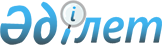 Об утверждении Положения о государственном учреждении "Отдел внутренней политики, культуры и развития языков акимата Алтынсаринского района"
					
			Утративший силу
			
			
		
					Постановление акимата Алтынсаринского района Костанайской области от 5 января 2015 года № 4. Зарегистрировано Департаментом юстиции Костанайской области 29 января 2015 года № 5345. Утратило силу постановлением акимата Алтынсаринского района Костанайской области от 22 июня 2016 года № 120      Сноска. Утратило силу постановлением акимата Алтынсаринского района Костанайской области от 22.06.2016 № 120.

      В соответствии со статьей 31 Закона Республики Казахстан от 23 января 2001 года "О местном государственном управлении и самоуправлении в Республике Казахстан", Указом Президента Республики Казахстан от 29 октября 2012 года № 410 "Об утверждении Типового положения государственного органа Республики Казахстан" акимат Алтынсаринского района ПОСТАНОВЛЯЕТ:

      1. Утвердить прилагаемое Положение о государственном учреждении "Отдел внутренней политики, культуры и развития языков акимата Алтынсаринского района".

      2. Контроль за исполнением настоящего постановления возложить на заместителя акима Алтынсаринского района Баймагамбетова Е.К.

      3. Настоящее постановление вводится в действие по истечению десяти календарных дней после дня его первого официального опубликования.

 Положение
о государственном учреждении
"Отдел внутренней политики, культуры и развития языков
акимата Алтынсаринского района"
1. Общие положения      1. Государственное учреждение "Отдел внутренней политики, культуры и развития языков акимата Алтынсаринского района" является государственным органом Республики Казахстан, осуществляющим руководство в сфере внутренней политики, культуры и развития языков района.

      2. Государственное учреждение "Отдел внутренней политики, культуры и развития языков акимата Алтынсаринского района" имеет ведомства указанные в приложении к настоящему Положению.

      3. Государственное учреждение "Отдел внутренней политики, культуры и развития языков акимата Алтынсаринского района" осуществляет свою деятельность в соответствии с Конституцией и законами Республики Казахстан, актами Президента и Правительства Республики Казахстан, иными нормативными правовыми актами, а также настоящим Положением.

      4. Государственное учреждение "Отдел внутренней политики, культуры и развития языков акимата Алтынсаринского района" является юридическим лицом в организационно-правовой форме государственного учреждения, имеет печати и штампы со своим наименованием на государственном языке, бланки установленного образца, в соответствии с законодательством Республики Казахстан, счета в органах казначейства.

      5. Государственное учреждение "Отдел внутренней политики, культуры и развития языков акимата Алтынсаринского района" вступает в гражданско-правовые отношения от собственного имени.

      6. Государственное учреждение "Отдел внутренней политики, культуры и развития языков акимата Алтынсаринского района" имеет право выступать стороной гражданско-правовых отношений от имени государства, если оно уполномочено на это в соответствии с законодательством.

      7. Государственное учреждение "Отдел внутренней политики, культуры и развития языков акимата Алтынсаринского района" по вопросам своей компетенции в установленном законодательством порядке принимает решения, оформляемые приказами руководителя государственного учреждения "Отдел внутренней политики, культуры и развития языков акимата Алтынсаринского района" и другими актами, предусмотренными законодательством Республики Казахстан.

      8. Структура и лимит штатной численности государственного учреждения "Отдел внутренней политики, культуры и развития языков акимата Алтынсаринского района" утверждаются в соответствии с действующим законодательством.

      9. Местонахождение юридического лица: 110110, Республика Казахстан, Костанайская область, Алтынсаринский район, село Убаганское, улица Ленина, 4.

      10. Полное наименование государственного органа - государственное учреждение "Отдел внутренней политики, культуры и развития языков акимата Алтынсаринского района".

      11. Настоящее Положение является учредительным документом государственного учреждения "Отдел внутренней политики, культуры и развития языков акимата Алтынсаринского района".

      12. Финансирование деятельности государственного учреждения "Отдел внутренней политики, культуры и развития языков акимата Алтынсаринского района" осуществляется из местного бюджета.

      13. Государственному учреждению "Отдел внутренней политики, культуры и развития языков акимата Алтынсаринского района" запрещается вступать в договорные отношения с субъектами предпринимательства на предмет выполнения обязанностей, являющихся функциями государственного учреждения "Отдел внутренней политики, культуры и развития языков акимата Алтынсаринского района".

      Если государственному учреждению "Отдел внутренней политики, культуры и развития языков акимата Алтынсаринского района" законодательными актами предоставлено право осуществлять приносящую доходы деятельность, то доходы, полученные от такой деятельности, направляются в доход государственного бюджета.

 2. Миссия, основные задачи, функции,
права и обязанности государственного органа      14. Миссия государственного учреждения "Отдел внутренней политики, культуры и развития языков акимата Алтынсаринского района" осуществление государственной политики и государственного управления в сфере внутренней политики, культуры и развития языков.

      15. Задачи:

      1) реализация государственной политики и государственного управления в области внутренней политики, культуры и развития языков;

      2) обеспечение проведения общегосударственной политики в сочетании с интересами и потребностями развития района;

      3) иные задачи, предусмотренные законодательством Республики Казахстан.

      16. Функции:

      1) обеспечение реализации государственной молодежной политики в районе;

      2) создание и обеспечение деятельности консультативно-совещательных органов по реализации государственной молодежной политики в районе;

      3) осуществление контроля за использованием (установлением, размещением) государственных символов Республики Казахстан на территории района;

      4) осуществление проведения зрелищных культурно-массовых мероприятий района, а также смотров, фестивалей и конкурсов среди любительских творческих объединений;

      5) организация работы по учету, охране и использованию памятников истории, материальной и духовной культуры местного значения;

      6) проведение мероприятий районного уровня, направленные на развитие государственного и других языков;

      7) внесение предложений в исполнительные органы областей о наименовании и переименовании сел, поселков, сельских округов, а также изменении их транскрипции;

      8) осуществление других функций в соответствии с действующим законодательством.

      17. Права и обязанности:

      1) запрашивать от государственных органов и должностных лиц, иных организаций и граждан информацию, необходимую для выполнения своих функций;

      2) организовывать и осуществлять в установленном законодательством порядке защиту прав и интересов государственного учреждения "Отдел внутренней политики, культуры и развития языков акимата Алтынсаринского района", в том числе в судах;

      3) давать юридическим и физическим лицам разъяснения по вопросам, отнесенным к компетенции государственного учреждения "Отдел внутренней политики, культуры и развития языков акимата Алтынсаринского района";

      4) соблюдать нормы действующего законодательства Республики Казахстан;

      5) исполнять качественно и своевременно акты и поручения Правительства Республики Казахстан и иных центральных исполнительных органов, а так же акима и акимата области, района.

      6) осуществлять иные права и обязанности в соответствии с действующим законодательством.

 3. Организация деятельности государственного органа      18. Руководство государственным учреждением "Отдел внутренней политики, культуры и развития языков акимата Алтынсаринского района" осуществляется руководителем, который несет персональную ответственность за выполнение возложенных на государственное учреждение "Отдел внутренней политики, культуры и развития языков акимата Алтынсаринского района" задач и осуществление им своих функций.

      19. Руководитель государственного учреждения "Отдел внутренней политики, культуры и развития языков акимата Алтынсаринского района" назначается на должность и освобождается от должности акимом района в соответствии с законодательством Республики Казахстан.

      20. Руководитель государственного учреждения "Отдел внутренней политики, культуры и развития языков акимата Алтынсаринского района" имеет заместителя, который назначается на должность и освобождается от должности в соответствии с законодательством Республики Казахстан.

      21. Полномочия руководителя государственного учреждения "Отдел внутренней политики, культуры и развития языков акимата Алтынсаринского района":

      1) в установленном законодательством порядке назначает и освобождает от должности работников государственного учреждения "Отдел внутренней политики, культуры и развития языков акимата Алтынсаринского района";

      2) издает приказы обязательные для исполнения сотрудниками государственного учреждения "Отдел внутренней политики, культуры и развития языков акимата Алтынсаринского района";

      3) в установленном законодательством порядке решает вопросы поощрения, оказания материальной помощи, наложения дисциплинарных взысканий на работников государственного учреждения "Отдел внутренней политики, культуры и развития языков акимата Алтынсаринского района";

      4) несет ответственность за непринятие мер по противодействию коррупции;

      5) представляет интересы государственного учреждения "Отдел внутренней политики, культуры и развития языков акимата Алтынсаринского района" во всех взаимоотношениях с государственными органами и иными организациями в соответствии с действующим законодательством Республики Казахстан;

      6) осуществляет иные полномочия в соответствии с законодательством Республики Казахстан.

      22. Исполнение полномочий руководителя государственного учреждения "Отдел внутренней политики, культуры и развития языков акимата Алтынсаринского района" в период его отсутствия осуществляется лицом, его замещающим в соответствии с действующим законодательством.

      Руководитель определяет полномочия своего заместителя в соответствии с действующим законодательством.

 4. Имущество государственного органа      23. Государственное учреждение "Отдел внутренней политики, культуры и развития языков акимата Алтынсаринского района" может иметь на праве оперативного управления обособленное имущество в случаях, предусмотренных законодательством.

      Имущество государственного учреждения "Отдел внутренней политики, культуры и развития языков акимата Алтынсаринского района" формируется за счет имущества, переданного ему собственником, а также имущества (включая денежные доходы), приобретенного в результате собственной деятельности и иных источников, не запрещенных законодательством Республики Казахстан.

      24. Имущество, закрепленное за государственным учреждением "Отдел внутренней политики, культуры и развития языков акимата Алтынсаринского района", относится к коммунальной собственности.

      25. Государственное учреждение "Отдел внутренней политики, культуры и развития языков акимата Алтынсаринского района" не вправе самостоятельно отчуждать или иным способом распоряжаться закрепленным за ним имуществом и имуществом, приобретенным за счет средств, выданных ему по плану финансирования, если иное не установлено законодательством.

 5. Реорганизация и упразднение государственного органа      26. Реорганизация и упразднение государственного учреждения "Отдел внутренней политики, культуры и развития языков акимата Алтынсаринского района" осуществляются в соответствии с законодательством Республики Казахстан.

 Перечень организаций, находящихся в ведении государственного учреждения
"Отдел внутренней политики, культуры и развития языков акимата
Алтынсаринского района":      1) государственное учреждение "Районный дом культуры отдела внутренней политики, культуры и развития языков акимата Алтынсаринского района";

      2) государственное учреждение "Централизованная библиотечная система отдела внутренней политики, культуры и развития языков акимата Алтынсаринского района";

      3) коммунальное государственное учреждение "Центр обучения языкам акимата Алтынсаринского района";

      4) коммунальное государственное учреждение "Центр молодежных инициатив" государственного учреждения "Отдел внутренней политики, культуры и развития языков акимата Алтынсаринского района".


					© 2012. РГП на ПХВ «Институт законодательства и правовой информации Республики Казахстан» Министерства юстиции Республики Казахстан
				
      Аким района

Б. Ахметов
Утверждено
постановлением акимата
от 5 января 2015 года № 4Приложение к Положению о
государственном учреждении
"Отдел внутренней политики,
культуры и развития языков
акимата Алтынсаринского
района"